RECRUITING YOUR FUTURE:Employing High School StudentsWednesday, February 23, 2022Sinclair Conference CenterBuilding 12, Charity Early Hall7:30am – 10:15amThank you for attending todayBringing Together Ohio’s Strong Business & Education Partners 
to Engage & Inspire Students7:30am– 8:00amHot Breakfast Buffet and Networking8:00am – 8:15amWelcome8:15am – 8:45amGraduation Requirements and Work-Based LearningBrenna Bartlett, Assistant Director, Office of Career-Technical Education8:45am – 9:15am Minor Labor LawsStephen Clegg, Bureau Chief, Wage and Hour9:15am – 9:55am Employing High School Students & Integrating Them Into Your OrganizationAll Service Plastic Molding (ASPM) – Susan DavisStaub Manufacturing Solutions – Steve StaubNorthmont City Schools – Jesse Zink9:55am – 10:10amOpportunities for Business PartnersMiami Valley Intern Academy (SOCHE) – Cassie Barlow Ohio To Work – Carol Bonner10:10am – 10:15amClosing Remarks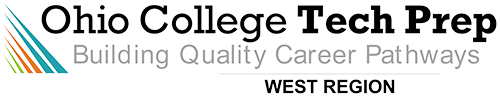 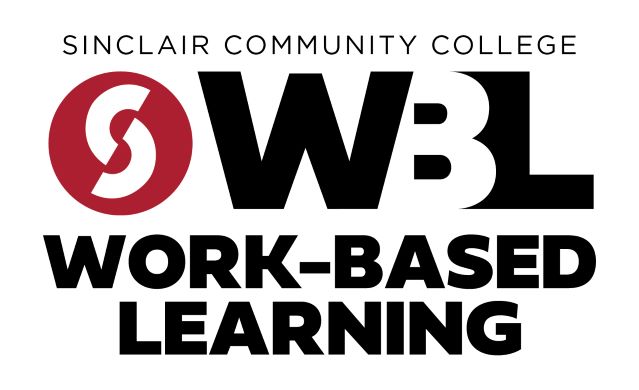 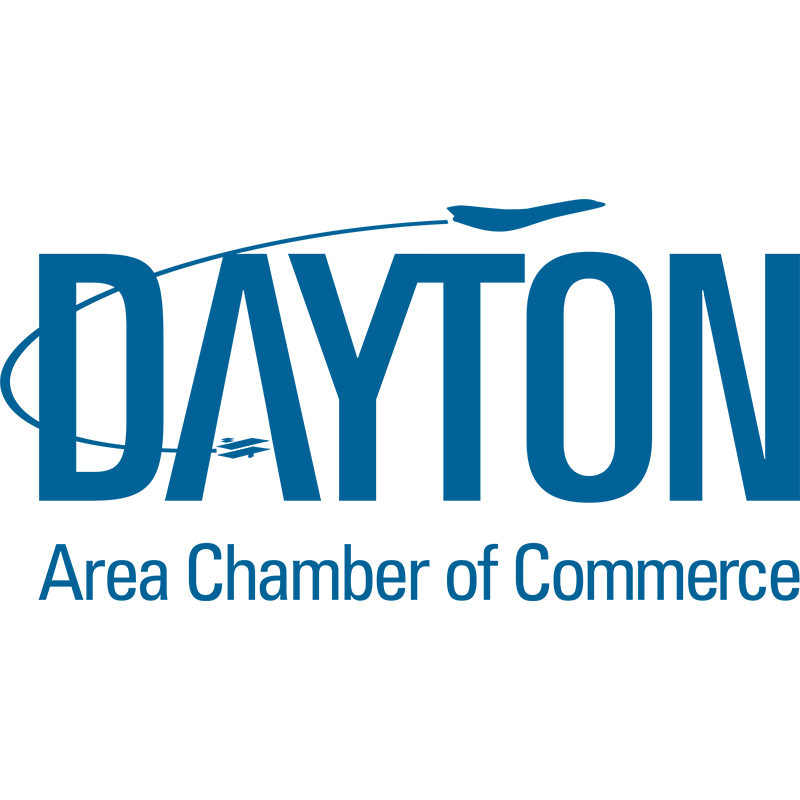 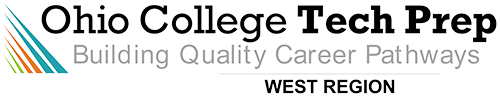 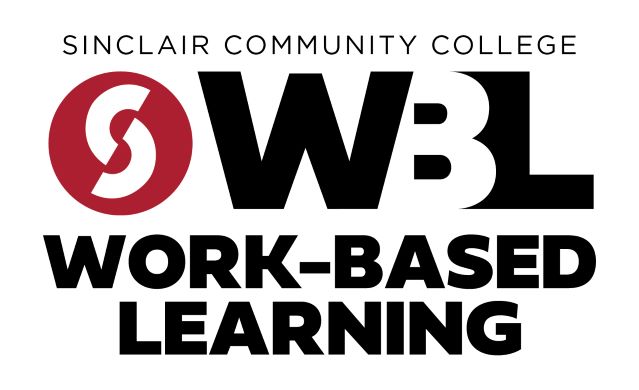 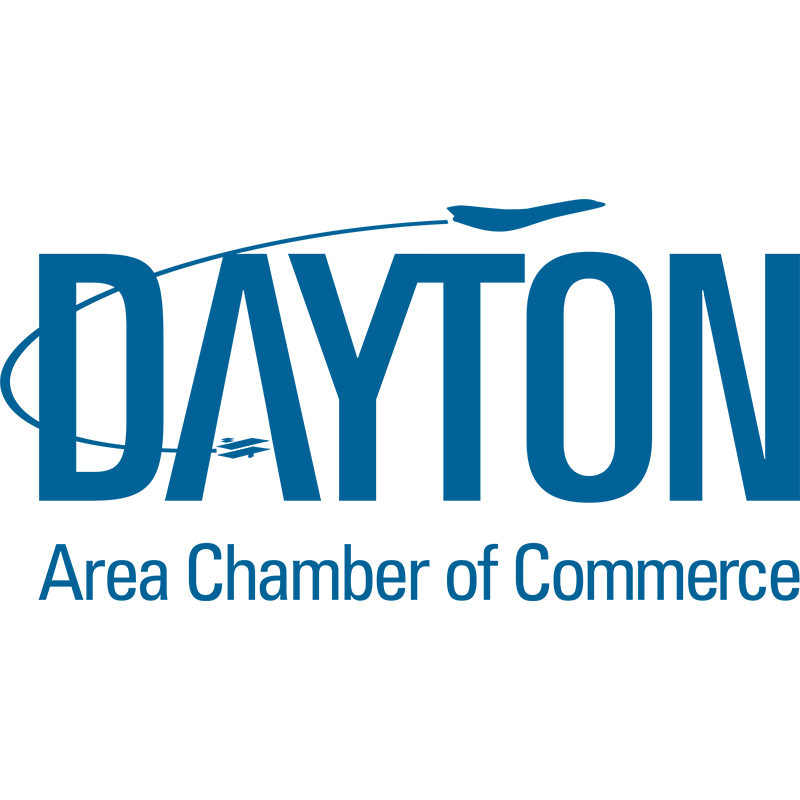 